               DIRECŢIA POLIŢIA LOCALĂ CĂLĂRAŞI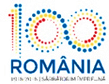 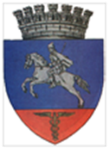              Nr. 2332 din 15.10.2018                                                                                                           Aprob                                                                                                  Director Executiv                                                                                            Ing.                                                                                                    Anghel DanielRAPORT DE ACTIVITATECătre PRIMĂRIA MUNICIPIULUI CĂLĂRAŞIÎn atenţia Domnului Primar DRĂGULIN  ȘTEFAN  DANIELVă informăm că în perioada 8 – 14 Octombrie 2018 , politistii locali şi-au desfăşurat activitatea, conform planificării lunare, având la bază atribuţiile prevăzute în Legea nr. 155/2010, H.G.nr. 1332/2010, Planul de Ordine şi Siguranţă Publică al municipiului pe anul 2018, respectiv Regulamentul de Organizare şi Funcţionare, Regulamentul de Ordine Interioară, precum şi în concordanţă cu evoluţia situaţiei operative din zonele şi locurile date în responsabilitate. S-a avut în vedere, în principal, acoperirea cu elemente de dispozitiv, a tuturor zonelor şi itinerariilor de patrulare unde, conform statisticilor şi a informaţiilor primite de la celelalte structuri de ordine publică sau de la cetăţenii municipiului, acolo unde frecvent se tulbură ordinea şi liniştea publică, se săvârşesc acte sau fapte antisociale. În perioada 8 – 14 Octombrie 2018 Poliția Locală Călărași a continuat desfășurarea de acțiuni în sistem integrat în colaborare cu reprezentanții I.P.J. Călărași, pentru asigurarea climatului de ordine și liniște publică pe raza municipiului . În perioada 8 – 14 Octombrie 2018 polițiștii locali au acționat pe raza orașului pentru menținerea curățeniei mai ales în zona platformelor de gunoi, depistarea persoanelor care aruncă gunoi în alte locuri și a celor care caută prin deșeurile menajere din aceste locații, colaborând cu angajații REBU pentru ridicarea deșeurilor reciclabile. În perioada 8 – 14 Octombrie 2018 polițiștii locali au acționat pe raza orașului în colaborare cu reprezentanții S.P.G.C.S. Călărași și D.S.V. Călărași, pentru aplicarea măsurilor dispuse în combaterea pestei porcine africane . În perioada 8 – 14 Octombrie 2018 polițiștii locali au acționat pentru fluidizarea traficului rutier și pietonal în zonele unde Primăria Călărași desfășura acțiuni de asfaltare modernizare a drumurilor publice.În data de 10.10.2018 polițiștii locali au asigurat măsuri de ordine publică și fluidizarea traficului rutier și pietonal la Sala Polivalentă cu ocazia meciului de handbal dintre echipele AHC Dunărea Călărași și CSM Făgăraș . În data de 13.10.2018 polițiștii locali au asigurat măsuri de ordine publică și fluidizarea traficului rutier și pietonal în zona Sălii Polivalente, cu ocazia meciului de futsal dintre Fotbal Club Dunărea Călărași și CFF Clujana Cluj Napoca .  În perioada 8 – 14 Octombrie 2018 polițiștii locali au legitimat un număr de 216 persoane, au intervenit la 12 sesizări primite prin Dispeceratul instituției, au constatat 112 fapte antisociale și au aplicat un număr de 58 sancțiuni contravenționale (în valoare de 7745 lei) și 54 avertismente verbale, după cum urmează:OUG nr.195/2002 – privind circulația pe drumurile publice – 17 fapte constatate:Pentru nerespectarea semnificației indicatorului rutier “Oprirea Interzisă” – 12 procese-verbale de constatare a contravenției, 4 cu avertisment scris și 8 cu amendă contravențională în valoare de 2320 lei plus 24 puncte penalizare ;Pentru nerespectarea semnificației indicatorului rutier “Acces Interzis” – 3 procese-verbale de contravenție, 1 cu avertisment scris și 2 cu amendă contravențională în valoare de 580 lei plus 6 puncte penalizare ;Pentru staționare în loc de nepermis 1 proces-verbal de constatare a contravenției cu amendă contravențională în valoare de 580 lei plus 3 puncte penalizare ;Pentru traversarea drumului public prin loc nepermis 1 proces-verbal de constatare a contravenției cu amendă contravențională în valoare de 290 lei . H.C.L. nr.219/2008 – Regulamentul de gospodărire comunală al Municipiului Călărași – 11 fapte constatate:Pentru persoane ce colectau deșeuri menajere din pubelele special amplasate pe domeniul public, 3 procese-verbale de constatare a contravenției, 2 cu avertisment scris și 1 cu amendă contravențională în valoare de 100 lei ;Pentru depozitarea de moloz în alte locuri decât cele special amenajate, 1 proces-verbal de contravenție cu amendă contravențională în valoare de 500 lei ;Pentru persoane ce au aruncat gunoaie (semințe, ambalaje, etc.) pe domeniul public 3 procese-verbale de contravenție cu avertisment scris ;Pentru efectuarea necesităților fiziologice în parc 1 proces-verbal de constatare a contravenției cu amendă contravențională în valoare de 200 lei ;Pentru parcarea unui autovehicul pe spațiul verde aparținând domeniului public 3 procese-verbale de constatare a contravenției cu avertisment scris . Legea nr.61/1991 – r - sanctionarea faptelor de incalcare a unor norme de convie- țuire socială, a ordinii si linistii publice – 21 fapte constatate:Pentru consum de băuturi alcoolice pe domeniul public 13 procese-verbale de contravenție, 2 cu avertisment scris și 11 cu amendă contravențională în valoare de 950 lei;Pentru tulburarea liniștii publice 4 procese-verbale de constatare a contravenției, 3 cu avertisment scris și 1 cu amendă contravențională în valoare de 200 lei ;Pentru lăsarea în libertate ori fără supraveghere a animalelor care pot prezenta pericol pentru persoane sau bunuri , 1 proces-verbal de constatare a contravenției cu amendă contravențională în valoare de 100 lei ;Pentru provocarea de scandal și adresare de injurii 2 procese-verbale de constatare a contravenției cu amendă contravențională în valoare de 600 lei ;Pentru organizarea unei petreceri private tulburând liniștea publică 1 proces-verbal de constatare a contravenției cu avertisment scris .  O.G. 97/2005 – Privind actele de stare civilă – 5 fapte constatate :Pentru nesolicitarea eliberării unui nou act de identitate la expirarea celui vechi 5 procese-verbale de constatare a contravenției cu amendă contravențională în valoare de 225 lei .HCL 40/2013 – privind circulația autovehiculelor cu masa maximă peste 3,5 t pe raza municipiului – 1 faptă constatată :Pentru circularea pe raza municipiului a autovehiculelor cu masa peste 3,5 t fără a deține “Permis Liberă Trecere” eliberat de Primăria Călărași, 1 proces-verbal de contravenție cu avertisment scris .HCL 32/2017 – privind Regulamentul de ocupare a domeniului public – 2 fapte constatate :Pentru ocuparea domeniului public fără a deține “Acord de ocupare” emis de Primăria Călărași, 2 procese-verbale de contravenție cu amendă contravențională în valoare de 1100 lei ;OG 55/2002 privind Regimul câinilor periculoși – 1 faptă constatată:Pentru nerespectarea prevederilor legale privind  purtarea botniței de către câinii periculoși 1 proces-verbal de constatare a contravenției cu avertisment scris .   Aspectele ce țin de situația operativă și de activitățile efectuate de Poliția Locală Călărași se regăsesc în Anexa 1 la prezentul Raport.Director Executiv AdjunctGabriel Vrînceanu